МИНИСТЕРСТВО ОБРАЗОВАНИЯ И НАУКИ РОССИЙСКОЙ ФЕДЕРАЦИИ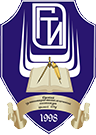 Орский гуманитарно-технологический институт (филиал)федерального государственного бюджетного образовательного учреждения
высшего образования 
«Оренбургский государственный университет»(Орский гуманитарно-технологический институт (филиал) ОГУ)Экономический факультетКафедра экономикиУважаемые коллеги!Приглашаем Вас принять участие во Всероссийской заочной научно-практической конференции «Проблемы и механизмы устойчивого функционирования хозяйствующих субъектов в условиях модернизации экономики»26 апреля 2017 г.МАТЕРИАЛЫ КОНФЕРЕНЦИИ РАЗМЕЩАЮТСЯ В РИНЦДля участия в конференции приглашаются научные работники, преподаватели, аспиранты, магистранты и студенты высших учебных заведений, представители бизнеса и финансовых структурОСНОВНЫЕ НАПРАВЛЕНИЯ КОНФЕРЕНЦИИ1) Проблемы и перспективы устойчивого развития хозяйствующих субъектов в различных сферах экономики 2) Механизмы управления территориально-хозяйственными образованиями в условиях модернизации экономики 3) Формирование методического обеспечения учетно-аналитической деятельности хозяйствующих субъектов4) Инновационные механизмы модернизации отраслевого производства5) Математические методы и инструментальные средства модернизации экономических    процессов ОРГАНИЗАЦИОННЫЙ КОМИТЕТПредседатель: Чмышенко Е.Г. – доктор, экон. наук, профессор кафедры экономического управления организацией Оренбургского государственного университета;Члены оргкомитета:Свечникова В.В. – канд. экон. наук, доцент, проректор по учебной работе Орского гуманитарно-технологического института (филиала) ОГУ;Тришкина Н.И. – канд. экон. наук, декан экономического факультета Орского гуманитарно-технологического института (филиала) ОГУ;Андреева Т.В. – канд. экон. наук, доцент, зав. кафедрой экономики Орского гуманитарно-технологического института (филиала) ОГУ; Фирсова Н.В. – канд. техн. наук, декан механико-технологического факультета Орского гуманитарно-технологического института (филиала) ОГУ;Сурина Е.Е. – канд. экон. наук, доцент, зав. кафедрой программного обеспечения Орского гуманитарно-технологического института (филиала) ОГУ;Болдырева Н.П. – канд. экон. наук, доцент кафедры экономики Орского гуманитарно-технологического института (филиала) ОГУ;Богданцев В.Н. – начальник финансового управления администрации города Орска;Пузикова Е.А. – канд. экон. наук, доцент, главный специалист по логистике и внешнеэкономической деятельности         ООО «Даэрс-финанс».УСЛОВИЯ УЧАСТИЯДля участия в конференции необходимо в срок до 25 апреля 2017 года отправить в адрес оргкомитета пакет документов, включающий вложенные электронные файлы:  – заявка (заполняется каждым участником конференции – приложение 1). Образец имени файла: Иванова ЕД_заявка.doc; – статья (от 2 до 8 страниц). Образец имени файла: Иванова ЕД_статья.doc;– квитанция об оплате (отсканированный вариант). Образец имени файла:            Иванова ЕД_квитанция.jpg.Материалы отправляются одним письмом на электронный адрес: eup@ogti.orsk.rueup@ogti.orsk.ru. Образец темы письма: Иванова ЕД_Конференция Орск 2017. Материалы конференции будут опубликованы в спецвыпуске журнала «Актуальные проблемы гуманитарных и естественных наук» и постатейно размещены в системе РИНЦ (elibrary.ru). Каждому участнику конференции высылается электронная версия журнала на e-mail адрес. Печатный экземпляр журнала и сертификат о публикации (при необходимости) доставляются автору почтовым отправлением.Стоимость спецвыпуска в РИНЦ:Стоимость одной страницы – 200 руб.        (для студентов – 150 руб.);Печатный экземпляр сборника                     (при необходимости) – 250 рублей.Плата за пересылку материалов конференции не взимается.Реквизиты для оплаты статьи высылаются только после принятия статьи к публикации.ТРЕБОВАНИЯ К ОФОРМЛЕНИЮ МАТЕРИАЛОВК публикации принимаются статьи от 2 до 8 страниц через одинарный интервал. Текст оформляется в версии Microsoft Word, формат страницы А4, поля со всех сторон – ., абзац – 1,25 см., шрифт Times New Roman, размер шрифта 14 кегль. Ссылки на источники литературы проставляются внутри статьи в квадратных скобках после цитаты. Список литературы оформляется в соответствии с ГОСТ 7.1-2003. Все статьи проходят:– проверку на плагиат (используется сервис http://text.ru/antiplagiat). Оригинальность текста должна составлять не менее 60 % от объема статьи;– обязательное рецензирование редакционной коллегией.ОБРАЗЕЦ ОФОРМЛЕНИЯ СТАТЬИКОНТАКТНАЯ ИНФОРМАЦИЯ:Адрес: 462420, Оренбургская область,            г. Орск, ул. Медногорская, д. 14, каб. 6-305. Контактное лицо: Андреева Татьяна Викторовна, тел: 8 (3537) 23-77-07, e-mail: eup@ogti.orsk.rueup@ogti.orsk.ruПриложение 1ЗАЯВКА*на участие во Всероссийской заочной научно-практической конференции «Проблемы и механизмы устойчивого функционирования хозяйствующих субъектов в условиях модернизации экономики»Иванова Е.Д.Орский гуманитарно-технологический институт (филиал) ОГУ, г. ОрскМетодология статистического анализа доходов и расходов торговой организацииАннотацияВ статье представлен методический инструментарий анализа доходов и расходов торговой организации, основанный на использовании методов корреляционно-регрессионного анализа и главных компонент. Ключевые слова: торговая организация, розничный товарооборот.Keywords: trade organization, retail sales.Методологической основой планирования доходов и расходов торговой организации является совокупность экономико-статистических показателей и  математических моделей, адаптированных к конкретным условиям хозяйствования и экономическим субъектам [1; 87]. Оформление закоголовка рисунка (внизу по центру)Рисунок 1 – Розничный товарооборот организации за 2015-2016 гг.Оформление закоголовка таблицы (по центру)Таблица 1 – Прогнозные значения товарооборота на 2017 г.Литература:Ефимова, М.Р. Общая теория статистики: учебник / М.Р. Ефимова, Е.В. Петрова, В.Н. Румянцев. – 2-е изд., испр. и доп. – М.: ИНФРА-М. – 2007. – 417 с. Андреева, Т.В. Формирование модели внутриотраслевого дохода в сфере розничной торговли / Т.В. Андреева, А.И. Кудинов // Инновационный Вестник Регион. – 2013. – № 3. – С. 64-69.1Фамилия, имя, отчество автора (полностью)2Место работы (или учебы)3Должность (или студент, магистрант, аспирант)4Ученая степень, ученое звание5Фамилия, имя, отчество научного руководителя (для студента, магистранта)6Контактный телефон (в федеральном формате)7Почтовый индекс, домашний адрес (для отправки сборника)8Е-mail9Направление конференции 10Название статьи11Количество страниц12Количество печатных экземпляров сборника (при отказе от печатного экземпляра – 0)       13Необходимость авторского сертификата о публикации (да / нет)*– Автор, отправляя в оргкомитет конференции заявку и текст материалов доклада (произведение), предоставляет оргкомитету на весь срок действия исключительных прав на произведение следующие права:– право на воспроизведение произведения без ограничения тиража экземпляров (каждый экземпляр содержит имя автора произведения);– право на распространение произведения любым способом;– право на включение в составное произведение;– право на доведение до всеобщего сведения;– право на использование метаданных (название, имя автора (правообладателя), библиографические материалы и пр.) произведения путем распространения и доведения до всеобщего сведения, обработки и систематизации, а также включения в различные базы данных и информационные системы.– право хранения и обработки своих персональных данных (указанных в заявке) без ограничения по сроку.*– Автор, отправляя в оргкомитет конференции заявку и текст материалов доклада (произведение), предоставляет оргкомитету на весь срок действия исключительных прав на произведение следующие права:– право на воспроизведение произведения без ограничения тиража экземпляров (каждый экземпляр содержит имя автора произведения);– право на распространение произведения любым способом;– право на включение в составное произведение;– право на доведение до всеобщего сведения;– право на использование метаданных (название, имя автора (правообладателя), библиографические материалы и пр.) произведения путем распространения и доведения до всеобщего сведения, обработки и систематизации, а также включения в различные базы данных и информационные системы.– право хранения и обработки своих персональных данных (указанных в заявке) без ограничения по сроку.*– Автор, отправляя в оргкомитет конференции заявку и текст материалов доклада (произведение), предоставляет оргкомитету на весь срок действия исключительных прав на произведение следующие права:– право на воспроизведение произведения без ограничения тиража экземпляров (каждый экземпляр содержит имя автора произведения);– право на распространение произведения любым способом;– право на включение в составное произведение;– право на доведение до всеобщего сведения;– право на использование метаданных (название, имя автора (правообладателя), библиографические материалы и пр.) произведения путем распространения и доведения до всеобщего сведения, обработки и систематизации, а также включения в различные базы данных и информационные системы.– право хранения и обработки своих персональных данных (указанных в заявке) без ограничения по сроку.